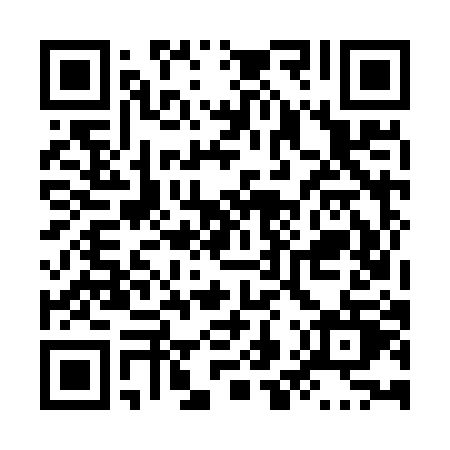 Prayer times for Mayaguez, Puerto RicoSat 1 Jun 2024 - Sun 30 Jun 2024High Latitude Method: NonePrayer Calculation Method: Muslim World LeagueAsar Calculation Method: ShafiPrayer times provided by https://www.salahtimes.comDateDayFajrSunriseDhuhrAsrMaghribIsha1Sat4:305:5212:273:477:018:182Sun4:305:5212:273:477:028:183Mon4:305:5212:273:487:028:194Tue4:305:5212:273:487:028:195Wed4:305:5212:273:487:038:206Thu4:305:5212:273:497:038:207Fri4:305:5212:283:497:038:208Sat4:305:5212:283:507:048:219Sun4:305:5212:283:507:048:2110Mon4:305:5212:283:507:048:2211Tue4:305:5212:283:517:058:2212Wed4:305:5212:293:517:058:2213Thu4:305:5212:293:517:058:2314Fri4:305:5312:293:527:058:2315Sat4:305:5312:293:527:068:2316Sun4:305:5312:293:527:068:2417Mon4:305:5312:303:537:068:2418Tue4:315:5312:303:537:078:2419Wed4:315:5312:303:537:078:2420Thu4:315:5412:303:537:078:2521Fri4:315:5412:313:547:078:2522Sat4:315:5412:313:547:078:2523Sun4:325:5412:313:547:088:2524Mon4:325:5512:313:547:088:2525Tue4:325:5512:313:547:088:2526Wed4:335:5512:323:547:088:2627Thu4:335:5512:323:547:088:2628Fri4:335:5612:323:557:088:2629Sat4:345:5612:323:557:088:2630Sun4:345:5612:323:557:098:26